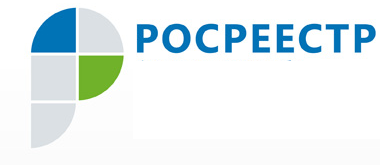 Пресс-релиз06.08.2019 – Награда главы района Почетной грамотой главы Нефтеюганского района  награждена Ольга Настека, начальник межмуниципального отдела по городу Нефтеюганску и городу Пыть-Яху  Глава района Галина Лапковская отметила многолетний добросовестный труд Ольги Анатольевны, её высокий профессионализм, личный вклад в социально-экономическое развитие Нефтеюганского района.  Напомним, что в 2019 году Нефтеюганскому району исполнилось 39 лет. Пресс-служба Управления Росреестра по ХМАО – Югре 